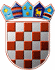                       REPUBLIKA HRVATSKA             KRAPINSKO-ZAGORSKA ŽUPANIJA                  Povjerenstvo za provedbu Javnog natječaja  za prijam u službu u Upravni odjel za obrazovanje,                    kulturu, šport i tehničku kulturuKLASA: 112-02/23-01/06URBROJ: 2140-10/1-23-52Krapina, 03. srpnja 2023. PREDMET:  Obavijest o ishodu Javnog natječaja za prijam u službu u Upravni odjel za                         obrazovanje, kulturu, šport i tehničku kulturu                       -objavljuje se                        Po postupku provedenom temeljem Javnog natječaja za prijam u službu na neodređeno vrijeme u Upravni odjel za obrazovanje, kulturu, šport i tehničku kulturu,  za: 3. viši stručni suradnik  za pravna pitanja upravnog odjela KLASA: 112-02/23-01/06, URBROJ: 2140-05/1-23-1 od 25. svibnja 2023. godine,  koji je objavljen u „Narodnim novinama“ broj 58/23.,  pri Hrvatskom zavodu za zapošljavanje Područnom uredu Krapina i na službenoj mrežnoj stranici Krapinsko-zagorske županije 31. svibnja 2023. godine, pročelnica Upravnog odjela za obrazovanje, kulturu, šport i tehničku kulturu je dana  27. lipnja 2023. godine donijela Rješenje o prijmu u službu KLASA: UP/I-112-02/23-01/92, URBROJ: 2140-10/1-23-1 kojime je, u službu na neodređeno vrijeme, na radno mjesto 3. viša stručna suradnica za pravna pitanja upravnog odjela, primljena ANDREJA BELINA, magistra prava.                                                                                     PREDSJEDNICA POVJERENSTVA                                                                                                       Dijana Marmilić 